FEDERATION ALGERIENNE  DE  FOOTBALL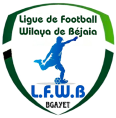 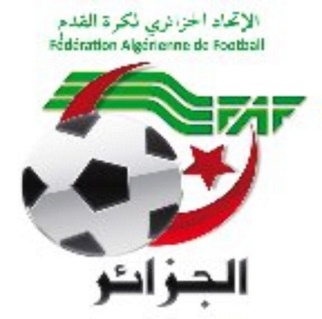 LIGUE DE  FOOTBALL  DE  LA  WILAYA  DE  BEJAIACité DES FRERES BOURENINE  BEJAIATel ( fax) 034 125 465                                                       Mail : liguefootballbejaia@gmail.comCOURRIER : ARRIVEEA - FAF / LNF / LFF/LRFA / LNF-S :LNFF : Programme des rencontres.LRFA : Réunion de coordination DTR / DTWA.Situation des engagements des effectifs – Arbitres : 2022-2023.Préparation de l’entame de la saison sportive 2022-2023.C- D.J.S :Réunions de préparation rencontres ligue III amateur.PV des réunions de préparation des rencontres ligue III amateur.B- CLUBS :AJTO : Programmation des rencontres en jeunes. Noté.IRBBH : Programmation à domicile des rencontres « Séniors » - Vendredi. Noté. JSIO : récusation arbitre de la rencontre JSIO/CRBA « Séniors ». Noté.CRBAR : annulation de la licence de l’entraineur suite à sa démission. Noté.CSAOS : Retrait en catégorie U19. Noté.E –DIVERSMr  KHELFAOUI Abdelmoumen (Arbitre) : mise en disponibilité journée du Samedi 12/01/2022 (raisons familiales). Noté.P/APC Barbacha : Engagement A/S des réserves de la PC. Noté.Brigade de Gendarmerie Beni Mansour : A/S de la domiciliation des rencontres de la catégorie Sénior au stade de Boudjellil. Noté.EXTRAITS DUREGLEMENT DES CHAMPIONNATS DE FOOTBALL AMATEURArticle 21 : Médecin, ambulance et défibrillateurLe club qui reçoit doit obligatoirement assurer la présence d'un médecin et d'une ambulance durant toute la rencontre, (éventuellement un défibrillateur).Si l’absence du médecin ou de l’ambulance est constatée par l’arbitre, celui-ci annule la rencontre et le club est sanctionné par :PHASE ALLER :1ère infractionMatch perdu par pénalité;Une amende de :Trente mille (30 000. DA) dinars pour la division nationale amateur.Quinze mille (15.000DDA) dinars pour la division inter-régions.Dix mille (10.000 DA) dinars pour les divisions régionales 1 et 2.Trois mille (3.000 DA) dinars pour les divisions honneur et pré-honneur.2ème infractionMatch perdu par pénalité;Défalcation d’un (01) point ;Une amende de :Trente mille (30 000. DA) dinars pour le club de la division nationale amateur.Quinze mille (15.000DDA) dinars pour le club de la division inter-régions.Dix mille (10.000 DA) dinars pour les clubs des divisions régionales 1 et 2.Trois mille (3.000 DA) dinars pour les clubs des divisions honneur et pré-honneurPHASE RETOUR :1ère infractionMatch perdu par pénalité;Défalcation de deux (02) points;Une amende de :Soixante mille (60 000. DA) dinars pour la division nationale amateur.Trente mille (30.000DDA) dinars pour la division inter-régions.Vingt mille (20.000 DA) dinars pour les divisions régionales 1 et 2.Six mille (6.000 DA) dinars pour les divisions honneur et pré-honneur.2ème infractionMatch perdu par pénalité;Défalcation de trois (03) points ;Une amende de :Soixante mille (60 000. DA) dinars pour la division nationale amateur.Trente mille (30.000DDA) dinars la division inter-régions.Vingt mille (20.000 DA) dinars pour les divisions régionales 1 et 2.Six mille (6.000 DA) dinars pour les divisions honneur et pré-honneur.Article 50 : Service d’ordreLe club recevant (organisateur) est tenu d’obtenir la présence du service d’Ordre. Au cas où une rencontre senior n’a pas eu lieu en raison d’absence, du Service d’Ordre et /ou d’insuffisance de sécurité constatée par les officiels de la ligue, le club recevant est sanctionné par :PHASE ALLERMatch perdu par pénalité;Une amende de :Trente mille (30.000 DA) dinars pour la division nationale amateur.Trente mille (30.000 DA) dinars pour la division inter-régions.Vingt mille (20.000 DA) dinars pour les divisions régionales 1 et 2.Cinq mille (5.000DA) dinars pour les divisions honneur et pré-honneur.PHASE RETOURMatch perdu par pénalitéDéfalcation de trois (03) points;Une amende de :Cinquante mille (50.000 DA) dinars pour la division nationale amateur.Cinquante mille (50.000 DA) dinars pour la division inter-régions.Vingt mille (20.000 DA) dinars pour les divisions régionales 1 et 2.Dix mille (10.000 DA) dinars pour le la division Honneur.Cinq mille (5.000DA) dinars pour la division Pré-Honneur.Article 53 : Main couranteLes personnes autorisées à l’accès réservé au banc de touche (la main courante) sont au maximum les sept (07) joueurs remplaçants et les cinq (05) officiels dont les fonctions sont reprises ci-après :1)- l’entraîneur;2)- l’entraîneur adjoint;3)- le médecin;4)- l’Assistant médical ;5)- le secrétaire du club.Ces officiels doivent être inscrits sur la feuille de match et détenteur des licences établies pour la saison en cours. Ils ne peuvent en aucun cas être remplacés par d’autres personnes même disposant de licences à l’exception du médecin qui peut être remplacé par un autre médecin détenteur d’une carte professionnelle.Une seule personne parmi les entraîneurs est autorisée à donner des instructions à ses joueurs depuis la surface technique.L’entraîneur et les autres officiels doivent rester dans les limites de la surface technique, lorsque le médecin ou l’assistant médical pénètre sur le terrain avec l’accord de l’arbitre pour assister un joueur blessé.L’entraîneur et les autres occupants de la surface technique doivent, en tout temps, s’astreindre au respect du présent règlement et de veiller à l’éthique sportive.L’absence de l’entraineur d’une équipe au cours d’une rencontre est sanctionnée financièrement par Une amende de :Cinquante mille (50.000 DA) dinars pour la division nationale amateur.Trente mille (30.000 DA) dinars pour la division inter-régions. Quinze mille (15.000 DA) dinars pour les divisions régionales 1 et 2.Cinq mille (5.000 DA) dinars pour les divisions honneur et pré-honneur.En cas de présence sur le terrain des personnes autres que celles prévues par l’alinéa1 du présent article, l’arbitre ne devra pas ordonner le début de la rencontre.Si au bout d’un laps de temps, les personnes étrangères persistent à demeurer sur le terrain, l’arbitre doit annuler purement et simplement la rencontre et le club fautif est sanctionné par :PHASE ALLER :Match perdu par pénalité;Défalcation de trois (03) points;Une amende de :Cinquante mille (50.000 DA) dinars pour la division nationale amateur.Vingt Cinq mille (25.000 DA) dinars pour la division inter-régions.Quinze mille (15.000 DA) dinars pour les divisions régionales 1 et 2.Cinq mille (5.000 DA) dinars pour les divisions honneur et pré-honneur.PHASE RETOUR :Match perdu par pénalité;Défalcation de six (06) points;Une amende de :Cent mille (100.000 DA) dinars pour la division nationale amateur.Cinquante mille (50.000 DA) dinars pour la division inter-régions.Trente mille (30.000 DA) dinars pour les divisions régionales 1 et 2.Dix mille (10.000 DA) dinars pour les divisions honneur et pré-honneur.Article 58 : EquipementLes clubs sont tenus de respecter le règlement de l’équipement sportif pour les compétitions de la FAF.a) Couleurs de l’équipement1 - Les équipes doivent être uniformément vêtues aux couleurs officielles déclarées à l'engagement et conformément à la loi IV de l'International Board.2 - Avant le début de chaque saison sportive, la ligue publie sur son bulletin officiel les couleurs des équipements des clubs engagés.3 - Si au cours d’un match, les tenues (maillots, shorts et bas) des deux équipes en présence sont de même couleur ou prêtent à équivoque, le club recevant doit obligatoirement changer de tenue, en cas de refus il encourt les sanctions suivantes :PHASE ALLER :Match perdu par pénalité;Défalcation de trois (03) points;Une amende de :Quarante mille (40.000 DA) dinars pour la division nationale.Quinze mille (15.000 DA) dinars pour la division inter-régions. Dix mille (10.000 DA) dinars pour les divisions régionales 1 et 2.Cinq mille dinars (5.000DA) pour les divisions honneur et pré-honneur.PHASE RETOUR :Match perdu par pénalité;Défalcation de six (06) points;Une amende de :Quatre-vingt mille (80.000 DA) dinars pour la division nationale.Trente mille (30.000 DA) dinars pour la division inter-régions.Vingt mille (20.000 DA) dinars pour les divisions régionales 1 et 2. Cinq mille (5.000DA) dinars pour les divisions honneur et pré-honneur.4 - Pour une rencontre se déroulant sur un terrain neutre, il est procédé au tirage au sort pour désigner l'équipe qui doit changer de tenue. Tout refus de l'équipe tirée au sort entraîne les sanctions suivantes :Match perdu par pénalité;Une amende de :Quatre-vingt mille (80.000 DA) dinars pour la division nationale.Trente mille (30.000 DA) dinars pour la division inter-régions.Vingt-cinq mille (25.000 DA) dinars pour les divisions régionales 1 et 2.Quinze mille (15.000DA) dinars pour les divisions honneur et pré-honneur.5 - Le gardien de but doit porter des couleurs le distinguant nettement des joueurs des deux équipes et de l'arbitre.a) PublicitéLa publicité sur les équipements est autorisée pour les rencontres des championnats de football amateur. Elle doit être conforme aux dispositions prévues par le règlement de l’équipement sportif de la FAF.Article 63 : Forfait généralTout club dont une équipe senior enregistre trois (03) forfaits délibérés au cours d’une saison sportive est déclaré en forfait général.Le forfait général d’un club entraîne le retrait de la compétition de l’équipe séniors et la rétrogradation en division pré-honneur (wilaya).Si le forfait général est prononcé durant la phase aller, les résultats de l’équipe fautive sont annulés.Si le forfait général est prononcé durant la phase retour, les résultats de la phase aller de l’équipe fautive sont maintenus. Ceux (résultats) de la phase retour sont annulés.Article 69 : ClassementLe championnat se déroule en deux phases :Aller et Retour. Il est attribué :Trois (03) points pour un match gagné ;Un (01) point pour un match nul ;Zéro (00) point pour un match perdu sur terrain ou par pénalité.1 l Classement des équipes dans un groupe unique :L’équipe qui a obtenu le plus grand nombre de points est déclarée championne.En cas d'égalité de points entre deux équipes ou plus, au terme du classement final, les équipes seront départagées selon l’ordre des critères suivants :Le plus grand nombre de points obtenus par une équipe lors des matchs joués entre les équipes concernées;La meilleure différence de buts obtenue par une équipe lors des matchs joués entre les équipes concernées;La meilleure différence de buts obtenue par une équipe sur l’ensemble des matchs joués par les équipes concernées lors de la phase aller;Le plus grand nombre de buts marqués par une équipe sur l’ensemble des matchs joués par les équipes concernées lors de la phase aller;Le plus grand nombre de buts marqués par une équipe sur l’ensemble des matchs joués l’extérieur par les équipes concernées lors de la phase aller;En cas d’égalité concernant tous les critères ci-dessus, un match d’appui avec prolongation éventuelle et tirs au but est organisé par la ligue sur terrain neutre.Article 71 : Modalité d’accession et rétrogradationAu début de chaque saison sportive, chaque ligue publie sur son bulletin officiel et sur son site internet, les modalités d'accession et de rétrogradation telles  qu’établies par la Fédération Algérienne de Football.Un club relégué sportivement ne peut en aucun cas être repêché ou remplacé par un autre club.Un Club relégué administrativement ne peut en aucun cas être inclus parmi le nombre des clubs rétrogradant en division inferieure.SECTION 5 : CHANGEMENT DE RÉSIDENCE POUR LES JOUEURS                                       DES CATÉGORIES JEUNES  Article 45 : Changement de résidence En cas de changement de résidence de leurs parents en cours de saison, les joueurs des catégories de jeunes sont autorisés à bénéficier d'un transfert, à titre exceptionnel, et à signer au profit d'un autre club de leur nouvelle résidence. Celle-ci doit être distante au minimum de 50 Km du lieu de l'ancienne résidence. La demande de licence doit être accompagnée d'un certificat délivré par les autorités compétentes justifiant le changement de domicile.CHAPITRE 2 : DÉROULEMENT DES RENCONTRESArticle 57 : Effectif  Si, au cours d’un match une équipe se présente sur le terrain avec un effectif de moins de onze (11) joueurs, la rencontre n’aura pas lieu et l’équipe contrevenante est sanctionnée par : PHASE ALLER : Match perdu par pénalité; Défalcation de trois (03) points; Une amende de : Quarante mille (40.000 DA) dinars pour la division nationale amateur. Quinze mille (15.000 DA) dinars pour la division inter-régions.Dix mille (10.000 DA) dinars pour les divisions régionales 1 et 2. Cinq mille dinars (5.000DA) pour les divisions honneur et pré-honneur. PHASE RETOUR : Match perdu par pénalité; Défalcation de six (06) points; Une amende de : Quarante mille (40.000 DA) dinars pour la division nationale amateur. Quinze mille (15.000 DA) dinars pour la division inter-régions. Dix mille (10.000 DA) dinars pour les divisions régionales 1 et 2. Cinq mille dinars (5.000DA) pour les divisions honneur et pré-honneur. Si au cours d’une rencontre une équipe d’un club se présente sur le terrain avec un effectif de onze (11) joueurs ou plus, se trouve réduite à moins de sept (07) joueurs, les sanctions suivantes sont appliquées : PHASE ALLER :  Match perdu par pénalité; Une amende de : Vingt-cinq mille (25.000 DA) dinars pour la division nationale amateur. Quinze mille (15.000 DA) dinars pour la division inter-régions. Dix mille (10.000 DA) dinars pour les divisions régionales 1 et 2. Cinq mille dinars (5.000DA) pour les divisions honneur et pré-honneur. PHASE RETOUR :Match perdu par pénalité; Défalcation de trois (03) points; Une amende de : Trente mille (30.000 DA) dinars pour la division nationale amateur. Vingt mille (20.000 DA) dinars pour la division inter-régions. Dix mille (10.000 DA) dinars pour les divisions régionales 1 et 2. Cinq mille (5.000DA) dinars pour les divisions honneur et pré-honneur.CHAPITRE 4 : INFRACTIONSSECTION 1 : INFRACTIONS À LA RÉGLEMENTATION SPORTIVEArticle 97 : Dépôt de deux demandes de licences  La découverte par la ligue de dépôt de deux demandes de licences d’un joueur dans des clubs différents au cours de la période d’enregistrement entraîne : Le rejet du dossier de la demande de licence déposée en deuxième lieu.La découverte par la ligue de l’enregistrement de deux licences pour un joueur entraine la sanction suivante : Suspension d’une (01) année du joueur fautif jusqu’à la fin de la saison sportive.الاتحاد الجزائري لكرة القدم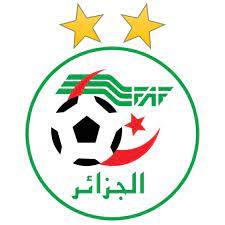 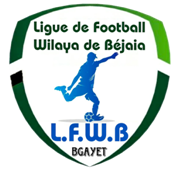 FEDERATION ALGERIENNE DE FOOT BALLرابطة كرة القدم لولاية بجايةLIGUE DE FOOT BALL DE LA WILAYA DE BEJAIA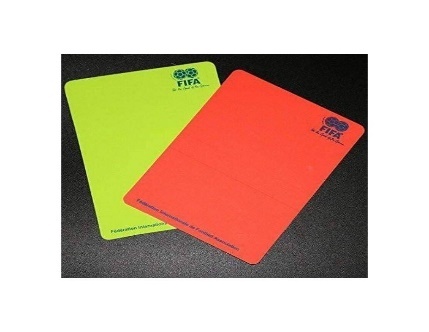 Membres présents :Mr BOUZELMADEN   MOHAMED   PRESIDENT DTWA.Mr YAHI                  OMAR              P/C FORMATION.Mr MESSAOUDI        AISSA            MEMBRE.Mr BOUZERAR         AHMED          MEMBRE.Mr IDIRENE             ZAHIR             MEMBRE.Melle TOUATI          HASSIBA         SECRETAIRE.COURRIERR ARIVEEARBITRESMISE EN DISPONIBILITE :Mr KHELFAOUI Abdelmoumen le Samedi 12 Novembre 2022.DESIGNATIONDésignation des arbitres pour le 11 et 12 Novembre 2022.              Honneur – Pré-Honneur.AUDIANCEAucuneCours de Formation :Thèmes : loi 05 .Arbitres. Débat Divers FEDERATION ALGERIENNE  DE  FOOTBALLLIGUE DE  FOOTBALL  DE  LA  WILAYA  DE  BEJAIACité DES FRERES BOURENINE  BEJAIATel ( fax) 034 125 465                                                       Mail : liguefootballbejaia@gmail.com    DIRECTION TECHNIQUE DE WILAYA D’ARBITRAGE.NOTE AUX ARBITRES ET ARBITRES ASSISTANTSOBJET : A/S présence des arbitres aux causeries de formation hebdomadaires.                    Dans le cadre de la mise en œuvre du programme de formation tracé conjointement par la commission de Wilaya d’arbitrage et la sous commission de formation et d’évaluation des arbitres de la ligue de football de la Wilaya de Bejaia.                   Nous avons l’honneur de rappeler l’ensemble des arbitres et arbitres assistants que la présence aux causeries de formation hebdomadaires ( tous les Mardis à partir de 17 h 00 au niveau du lycée Polyvalent  (Ex-Hammadia ) de Bejaia   EST OBLIGATOIRE.                   A cet effet, les chargés de cours sont instruits à tenir une feuille de présence et d’émargement pour l’ensemble des arbitres présents à la causerie qui sera remise au secrétariat de la commission de Wilaya d’arbitrage juste après la fin de la séance.                   Il est bien entendu que toute absence constatée sera sanctionnée par la non désignation de l’arbitre en question pour les prochaines rencontres. Urgence et importance signalées.Salutations sportives.                                        DEPARTEMENT DE L’ADMINISTRATION                                                          ET FINANCES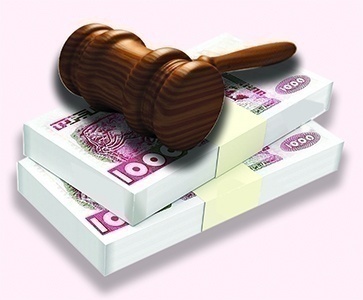 Membres présents : ABDELFETTAH       DAF      IDIRENE                 Membre      DJOUDER               SG      Ordre du jour :  Recouvrement des amendes parues au BO N° 04.Rappel Article 133 : Amendes Les amendes infligées à un club doivent être réglées dans un délai de trente (30) jours à compter de la date de notification. Passé le délai de trente (30) jours et après une dernière mise en demeure pour paiement sous huitaine, la ligue défalquera un (01) point par mois de retard à l’équipe seniors du club fautif. NOTE    AUX   CLUBSConformément aux dispositions de l’article 133 des RG relatif aux amendes, les Clubs concernés sont tenus de s’acquitter des montants indiqués ci-dessous au plus tard le mercredi 07 Décembre 2022 à 16 heure, soit en espèces soit par versement bancaire au compte B. E. A  N° : 00200040400425009397.      Après versement, il y a lieu d’adresser à la Ligue la copie du bordereau de      Versement bancaire.ETAT RECAPITULATIF DES AMENDESFEDERATION ALGERIENNE DE FOOTBALL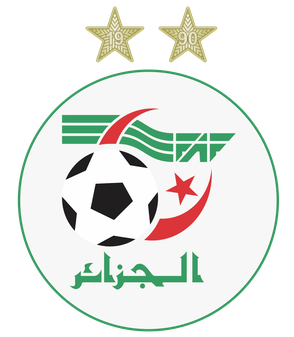 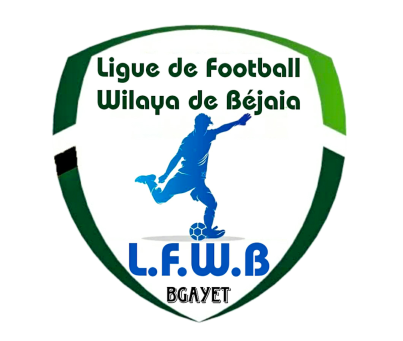 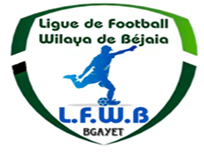 الاتحاد الجزائري لكرة القدمLIGUE DE FOOT BALL DE LA WILAYA DE BEJAIAرابطة كرة القدم لولاية بجايةCOMMISSION JURIDICTIONNELLE DE DISCIPLINEMembres présents :Melle   FRISSOU        NADIA              JuristeMr      MEZIANE       KARIM             SecrétaireMr      IDIR                 LAID                 MembreMr.     DJOUDER       A/MADJID      S/GENERALOrdre du jour :   Traitements des Affaires Disciplinaires.Division «  HONNEUR »Affaire n°07 : Rencontre * ARBB-RCIA* Du 04.11.2022Affaire n°08 : Rencontre * OMC –USS * Du 04.11.2022Affaire n°09 : Rencontre * CRBAR  -JSM * Du 04.11.2022 Affaire n°10 : Rencontre * RCS  –USBM * Du 05.11.2022              Affaire n°11 : Rencontre * SRBT  - ASOG * Du 05.11.2022Affaire n°12 : Rencontre * NCB  –JSBA * Du 05.11.2022Division «  PRE-HONNEUR »Affaire n°13 : Rencontre * NBT  –OST * Du 04.11.2022Affaire n°14 : Rencontre * OCA –WRBO * Du 05.11.2022Affaire n°15 : Rencontre * CSATT –RCM * Du 05.11.2022Affaire n°16 : Rencontre * JSTI  –AST * Du 05.11.2022                   ETAT RECAPITULATIF DES AFFAIRES   DISCIPLINAIRES TRAITEESJournées du 04 ET 05.11.2022FEDERATION ALGERIENNE DE FOOTBALLالاتحاد الجزائري لكرة القدمLIGUE DE FOOT BALL DE LA WILAYA DE BEJAIAرابطة كرة القدم لولاية بجايةCOULEURS  OFFICIELLES DES CLUBSDECLAREES DANS L’ENGAGEMENT 2022-2023REPARTITION DES GROUPESJEUNES U15 – U17 – U19 REPARTITION DES GROUPESJEUNES U15 – U17 NB : Début du championnat  Jeunes 18 et 19 Novembre 2022.FEDERATION ALGERIENNE DE FOOTBALLالاتحاد الجزائري لكرة القدمLIGUE DE FOOT BALL DE LA WILAYA DE BEJAIAرابطة كرة القدم لولاية بجايةHONNEURPROGRAMMATION  03° JOURNEEVENDREDI 11 NOVEMBRE 2022SAMEDI 12 NOVEMBRE 2022**********************************PRE-HONNEURPROGRAMMATION  02° JOURNEEVENDREDI 11 NOVEMBRE 2022SAMEDI 12 NOVEMBRE 2022**********************************   SOUS TOUTES RESERVES DE CHANGEMENT.DIVISION HONNEURCLASSEMENT 02° JOURNEESOUS TOUTES RESERVESDIVISION PRE-HONNEURCLASSEMENT 01° JOURNEESOUS TOUTES RESERVESFEDERATION ALGERIENNE DE FOOTBALL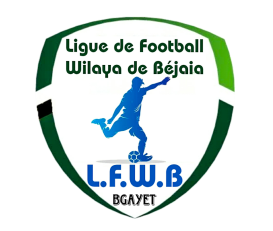 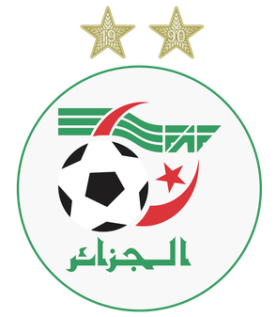 LIGUE DE FOOTBALL DE LA WILAYA DE BÉJAIACALENDRIER CHAMPIONNAT JEUNES (GROUPE 01)Catégories (U15 – U17 – U19)Les clubs participants du Groupe 01 :FEDERATION ALGERIENNE DE FOOTBALLLIGUE DE FOOTBALL DE LA WILAYA DE BÉJAIACALENDRIER CHAMPIONNAT JEUNES (GROUPE 02)Catégories (U15 – U17 – U19)Les clubs participants du Groupe 02 :FEDERATION ALGERIENNE DE FOOTBALLLIGUE DE FOOTBALL DE LA WILAYA DE BÉJAIACALENDRIER CHAMPIONNAT JEUNES (GROUPE 03)Catégories (U15 – U17 – U19)Les clubs participants du Groupe 03 :FEDERATION ALGERIENNE DE FOOTBALLLIGUE DE FOOTBALL DE LA WILAYA DE BÉJAIACALENDRIER CHAMPIONNAT JEUNES (GROUPE 04)Catégories (U15 – U17 – U19)Les clubs participants du Groupe 04 :FEDERATION ALGERIENNE DE FOOTBALLLIGUE DE FOOTBALL DE LA WILAYA DE BÉJAIACALENDRIER CHAMPIONNAT JEUNES (GROUPE « A »)Catégories (U15 – U17)Les clubs participants du Groupe “A” : FEDERATION ALGERIENNE DE FOOTBALLLIGUE DE FOOTBALL DE LA WILAYA DE BÉJAIACALENDRIER CHAMPIONNAT JEUNES (GROUPE « B »)Catégories (U15 – U17)Les clubs participants du Groupe “B” :FEDERATION ALGERIENNE DE FOOTBALLLIGUE DE FOOTBALL DE LA WILAYA DE BÉJAIACALENDRIER CHAMPIONNAT JEUNES (GROUPE « C »)Catégories (U15 – U17)Les clubs participants du Groupe “C” :COMMISSIONS TRAVAUX 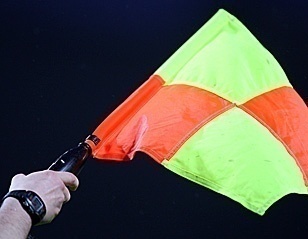 Causeries hebdomadaires.Désignation des arbitres pour les rencontres séniors du vendredi 11, samedi 12 Novembre 2022 (Honneur et Pré-honneur).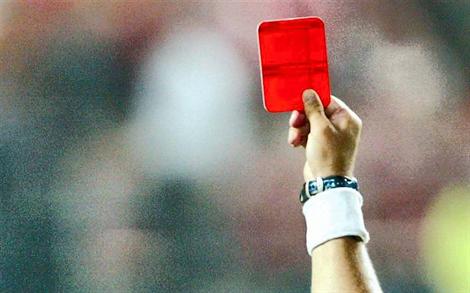 Etude de 11 affaires disciplinaires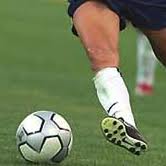 Homologation des résultats de la 02° journée « Honneur » séniors.Classement « Honneur» séniors.Homologation des résultats de la 01° journée « Pré-Honneur » séniors.Classement « Pré-Honneur» séniors.Programmation de la 03° journée Honneur.Programmation de la 02° journée Pré-Honneur. Calendrier des groupes « Jeunes ».Préparation du stage de formation 1er degré qui débutera le 25 Décembre 2022.N°CLUBDIVISIONAMENDE CJDAMENDE  DOC1O M’CISNAHONNEUR1 500,006US SOUMMAMHONNEUR1 500,00N°CLUBDIVISIONAMENDE CJDPVDELAI DE PAYEMENT 1O M’CISNAHONNEUR1 500,00N° 0407 Décembre 20222US SOUMMAMHONNEUR1 500,00N° 0407 Décembre 2022Type  ClubNom et prénomLicenceSanctionMotif SanctionAmendeArticleJoueur ARBBBOUNECER MEROUANE22W06J0550AvertissementJD--joueurARBBBOUCHIH NORDINE22W06J0506AvertissementAJ--joueurRCIAAZERRADJ  LOUCIF22W06J0129AvertissementJD--joueurRCIAARAB M/ AMORANE22W06J110AvertissementJD--Type  ClubNom et prénomLicenceSanctionMotif SanctionAmendeArticleJoueurOMCBENHAMA WALID22W06J0457Expulsion(02) matchs de suspension fermes pour insultes envers adversaire1500 DA111joueurUSSTANENT ANIS22W06J0413Expulsion(03) matchs de suspension  fermes pour voie de fait envers adversaire1500 DA113joueurOMCTOUATI WALID22W06J0461AvertissementCAS--joueurOMCBOUCHRIT HICHAM22W06J0476Avertissement	CAS--joueurUSSBELACEMI LOUNIS22W06J0410AvertissementCAS--joueurUSSHADJARA WALID22W06J0497AvertissementCAS--Type  ClubNom et prénomLicenceSanctionMotif SanctionAmendeArticleJoueurCRBAROUCHENE AREZKI22W06J0005AvertissementCAS--joueurJSMMAZGUENE RAMI22W06J0249AvertissementCAS--Type  ClubNom et prénomLicenceSanctionMotif SanctionAmendeArticleJoueurRCSMESROUA BILLAL22W06J0173AvertissementJD--joueurRCSBOUABDALLAH HACHEMI22W06J0170AvertissementJD--joueurUSBMAROUM  M/SAID22W06J0198AvertissementCAS--joueurUSBMABDI   FARES22W06J0191AvertissementCAS--joueurUSBMKACI  REDOUANE22W06J0190AvertissementJD--joueurUSBMBOUKHATA  MOHAMED22W06J0325AvertissementCAS--Type  ClubNom et prénomLicenceSanctionMotif SanctionAmendeArticleJoueur SRBTYASSAD BADIS22W06J0167AvertissementCAS--Type  ClubNom et prénomLicenceSanctionMotif SanctionAmendeArticleJoueur NCBBRAHMI AHCEN22W06J0279AvertissementCAS--joueurNCBMERATLA  ACHREF22W06J0266AvertissementCAS--joueurNCBMAIZIA   HABIB22W06J0323AvertissementCAS--joueurJSBAOUATMANI  MOHAMED22W06J0219AvertissementCAS--joueurJSBAOUAHRANI  NORREDINE22W06J0233AvertissementCAS--Type  ClubNom et prénomLicenceSanctionMotif SanctionAmendeArticleJoueur OSTTAZARAT NABIL22W06J0172AvertissementCAS--joueurOSTCHALLAL AREZI22W06J0783AvertissementCAS--Type  ClubNom et prénomLicenceSanctionMotif SanctionAmendeArticleJoueur OCAHOUMA FOUAD22W06J0759AvertissementCAS--Type  ClubNom et prénomLicenceSanctionMotif SanctionAmendeArticleJoueur CSATTRASSOUL ABRAHAM22W06J0703AvertissementCAS--joueurCSATTAZEGGAGH AZIZ22W06J0792AvertissementCAS--joueurCRMALLOUACHE LAID22W06J0465AvertissementCAS--joueurCRMMAMMERI ANIS22W06J0317AvertissementCAS--Type  ClubNom et prénomLicenceSanctionMotif SanctionAmendeArticleJoueur JSTIBRIKH FARID22W06J0230AvertissementAJ--joueurASTKOUBAA SAID22W06J0890AvertissementAJ--joueurASTAKLIL  LAMINE22W06J0850AvertissementCAS--joueurASTBOULAHOUAT A/MALEK22W06J0891AvertissementCAS--Désignation des sanctionsSeniorsSeniors JeunesTotalDésignation des sanctionsHon.P-Hon. JeunesTotalNombre d’affaires0704--11Avertissements241337Contestations décisions---Expulsions joueurs02-02Expulsions dirigeants---Conduite incorrect---DIVISIONCLUBSCOULEURS OFFICIELLESCOULEURS DE RESERVESHONNEURSRB TAZMALTVERT et ROUGE  NOIR et BLANCHONNEURCRB AOKASBLEU et BLANCORANGE et NOIR HONNEURNC BEJAIANOIR et BLANC /HONNEURUS SOUMMAMJAUNE et BLEUBLANC et NOIRHONNEURUS BENI MANSOURBLEU et BLANCROUGE et BLANCHONNEURJS IGHIL OUAZZOUGROUGE et NOIR ROUGE et BLANC HONNEURARB BARBACHAJAUNE et ROUGE /HONNEURJSB AMIZOURVERT et BLANC GRIS et NOIR HONNEURAS OUED GHIRROUGE et BLANCVERT et BLANC HONNEURRC SEDDOUKVERT et NOIR VERT et BLANC HONNEURO M’CISNABLEU et BLANCNOIRHONNEURRC IGHIL ALIROUGE et BLEUVERTHONNEURJS MELBOUBLEU et BLANC/HONNEURCRB AIT RZINEJAUNE et BLEUBLEU et JAUNE PRE-HONNEUROC AKFADOUVERT et BLANC/PRE-HONNEURCSA TIZI TIFRAJAUNE et BLEUROUGE et NOIRPRE-HONNEURJS BEJAIABLEU NOIRPRE-HONNEURES TIZI WERVERT et NOIRROUGE et BLEUPRE-HONNEURCS BOUDJELLILNOIR et BLANCBLEUPRE-HONNEURJS TISSABLANCJAUNEPRE-HONNEUROS TAZMALTROUGE et NOIRBLANCPRE-HONNEURCR MELLALANOIR et BLANCBLEUPRE-HONNEURIRB BOUHAMZAROUGE et BLANCVERT et BLANCPRE-HONNEURCS P. CIVILEROUGE et BLANC/PRE-HONNEURAS TAASSASTNOIR et BLEU /PRE-HONNEURWRB OUZELLAGUENBLEU et BLANCROUGEPRE-HONNEURCSS AOUZELLAGUENBLEU et BLANCBLANCPRE-HONNEURNB TASKRIOUTBLEU VERT JEUNESUS TAMRIDJETJAUNE – VERT BLEUJEUNESGC BEJAOUIROUGE et BLANCVERT et ROUGE  JEUNESNRB SEMAOUNVERT et BLANCBLEU et BLANCJEUNESBC EL KSEURVERT et BLANCROUGEJEUNESJS CHEMINIROUGE et BLANCROUGE et NOIRJEUNESCR BEJAIAROUGE BLANCJEUNESAMAZIGH SPORTBLEU BLANCJEUNESRSC AKHENAKBLANC et BLEUBLANC et ROUGEJEUNESAWFS BEJAIABLEU – ORANGE VERT et BLANCJEUNESJS TAMRIDJETVERT et ROUGE  BLEU et BLANCJEUNESJSC AOKASBLEU et BLANCVERT et BLANCJEUNESJSA AMIZOURORANGE et NOIRNOIR et BLANCJEUNESES BENI MAOUCHEROUGE et NOIRBLEUJEUNESFC BEJAIABLEU et BLANC/JEUNESJS ICHELLADHENVERT et NOIR/JEUNESUST BEJAIAROUGE – JAUNE BLEU et BLANCJEUNESAEF SAHELORANGE BLEUJEUNESOM DARGUINAVERT et BLANC/JEUNESASTI DARGUINANOIR et BLANCBLEU et JAUNEJEUNESAS S.E.TENINEBLANC – BLEU CIEL VERTJEUNESASSIREM AIT SMAILBLEU et BLANCROUGE – JAUNEJEUNESEL FLAYE ACSNOIR et BLEUBLANC et BLEUJEUNESBEJAIA FCJAUNE – ROUGENOIRJEUNESCSA OULED SAADAROUGE et BLANCNOIR et BLANCJEUNESJS TUQBAL ADEKARNOIR et BLEUNOIR et BLANCJEUNESBOUGIE CITYROUGE et NOIRROUGEJEUNESGOURAYA BEJAIABLEU et BLANC NOIRJEUNESEC ADEKARGRENATBEIGEN°GROUPE 1GROUPE 2GROUPE 3GROUPE 401NC BEJAIAJS BEJAIACRB AIT R’ZINEES BENI MAOUCHE02JS I. OUAZZOUGAS TAASSASTUS BENI MANSOURO M’CISNA03US SOUMMAMCS P.CIVILEIRB BOUHAMZAOC AKFADOU04NB TASKRIOUTARB BARBACHAWRB OUZELLAGUENCSA TIZI TIFRA05CRB AOKASAS OUED GHIRSRB TAZMALTRC SEDDOUK06ASSIREM AIT SMAILJSB AMIZOURCSS AOUZELLAGUENJST ADEKAR07ES TIZI WERCR MELLALAOS TAZMALTEL FLAYE ACS08JS MELBOUJS TISSARC IGHIL ALIJS CHEMINI09JSA AMIZOURCS BOUDJELLILN°GROUPE AGROUPE BGROUPE C01CR BEJAIA BEJAIA FCNRB SEMAOUN02BOUGIE CITYAWFS BEJAIAEC ADEKAR03FC BEJAIA GOURAYA BEJAIABC EL KSEUR04US TAMRIDJETUST BEJAIAJS ICHELLADHEN05AEF SAHELJS TAMRIDJETRSC AKHENAK06GC BEJAOUIAF S.E.TENINEAMAZIGH SPORT07JSC AOKASCSA OULED SAADA08OM DARGUINAStadesRencontresRencontresHorairesBENI MANSOURUS Beni Mansour SRB Tazmalt 14 H 30MELBOUJS Melbou RC Seddouk 14 H 30AOKASCRB Aokas CRB Ait R’Zine 14 H 30AMIZOURJSB AmizourARB Barbacha14 H 30StadesRencontresRencontresHorairesOUED GHIRAS Oued GhirNC Bejaia14 H 00BENI MANSOURRC Ighil AliUS Soummam14 H 00BENAL. PRINCIPALJS I. OuazzougO M’Cisna14 H 00StadesRencontresRencontresHorairesOUZELLAGUENWRB Ouzellaguen CS P. CIVILE 14 H 30BOUHAMZAIRB BouhamzaOC Akfadou14 H 30OUED GHIRCR Mellala NB Taskriout14 H 30BENAL. PRINCIPALJS BejaiaJS Tissa14 H 30TAZMALTOS Tazmalt CS Boudjellil14 H 00StadesRencontresRencontresHorairesMELBOUES Tizi WerCSS Aouzellaguen14 H 00NACERIAAS Taassast CSA Tizi Tifra14 H 00RENCONTRES02° JOURNEESENIORSARBB / RCIA02 – 01CRBAR / JSM01 – 02  OMC / USS02 – 02RCS / USBM01 – 00SRBT / ASOG05 – 00NCB / JSBA00 – 01JSIO / CRBA00 – 02CLAS.CLUBSPTSJGNPBPBCDIF.Obs.01RC SEDDOUK06020200000200+0202SRB TAZMALT04020101000601+05--O M’CISNA04020101000403+01--ARB BARBACHA04020101000201+01--JSB AMIZOUR04020101000201+0106CRB AOKAS03020100010302+01--RC IGHIL ALI03020100010404+00--JS MELBOU03020100010202+00--US BENI MANSOUR03020100010202+00--JS I. OUAZZOUG03020100010102-0111US SOUMMAM02020002000202+0012CRB AIT RZINE00020000020204-02--NC BEJAIA00020000020204-02--AS OUED GHIR00020000020006-06RENCONTRES01° JOURNEESENIORSJS TIssa / AST03 – 02CSPC / ESTW02 – 03  CSATT / CRM02 – 02OCA / WRBO03 – 00CSSA / JSB04 – 00CSB / IRBBH00 – 03NBT / OST01 – 01CLAS.CLUBSPTSJGNPBPBCDIF.Obs.01CSS AOUZELLAGUEN03010100000400+04--OC AKFADOU03010100000300+03--IRB BOUHAMZA03010100000300+03--ES TIZI WER03010100000302+01--JS TISSA03010100000302+0106CR MELLALA01010001000202+00--CSA TIZI TIFRA01010001000202+00--NB TASKRIOUT01010001000101+00--OS TAZMALT01010001000101+0010AS TAASSAST00010000010203-01--CS P. CIVILE00010000010203-01--CS BOUDJELLIL00010000010003-03--WRB OUZELLAGUEN00010000010003-03--JS BEJAIA00010000010004-04Journées1ère Rencontre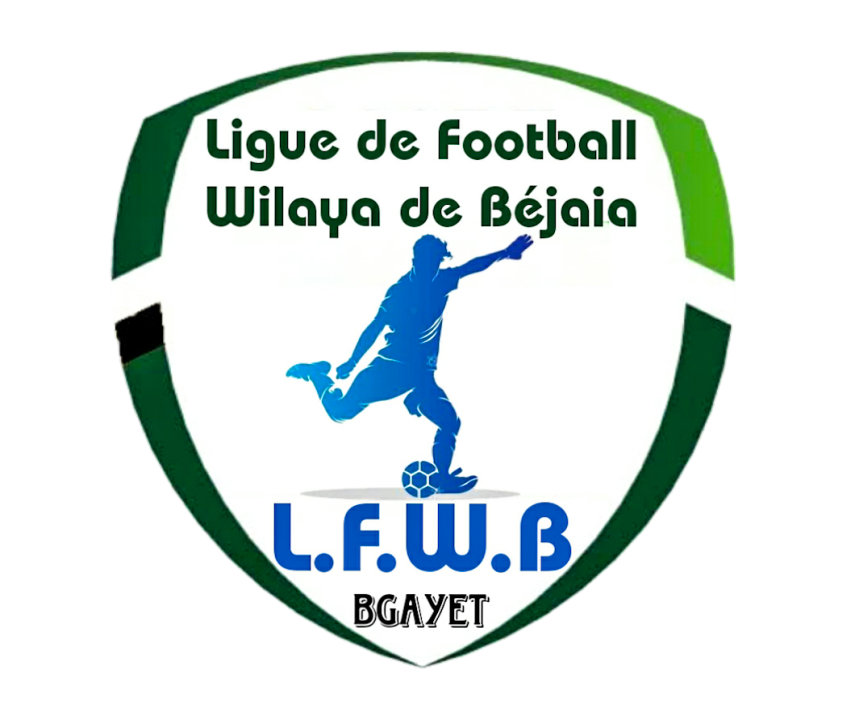 2ème Rencontre3ème Rencontre4ème RencontreJournées1ère JournéeJS I. Ouazzoug  
  JS MelbouNB Taskriout 
  CRB AokasAssirem A. Smail 
 US SoummamES Tizi Wer  
  NC Béjaia8ème Journée2ème JournéeCRB Aokas  JS I. Ouazzoug   NC Béjaia
   Assirem A. SmailJS Melbou  
 ES Tizi Wer   US Soummam 
  NB Taskriout9ème Journée3ème JournéeUS Soummam CRB AokasNB Taskriout  
  NC BéjaiaAssirem A. Smail  JS Melbou    ES Tizi Wer
   JS I. Ouazzoug10ème Journée4ème JournéeCRB Aokas  
ES Tizi Wer  JS Melbou  NB TaskrioutNC Béjaia  US Soummam  JS I. Ouazzoug Assirem A. Smail11ème Journée5ème JournéeNB Taskriout    JS I. Ouazzoug   NC Béjaia CRB Aokas   Assirem A. Smail  
   ES Tizi Wer US Soummam JS Melbou   12ème Journée6ème JournéeAssirem A. Smail CRB AokasJS Melbou NC Béjaia  ES Tizi Wer  
  NB TaskrioutJS I. Ouazzoug US Soummam  13ème Journée7ème JournéeNB Taskriout  
 Assirem A. Smail   NC Béjaia JS I. OuazzougCRB Aokas  JS Melbou  US Soummam  ES Tizi Wer   14ème Journée01JS I. Ouazzoug04CRB Aokas07ES Tizi Wer02JS Melbou05Assirem A. Smail08NC Béjaia03NB Taskriout06US SoummamJournées1ère Rencontre2ème Rencontre3ème Rencontre4ème RencontreExemptJournées1ère JournéeJS Bejaia  
  ARB BarbachaAS Oued Ghir 
  AS TaassastJSB Amizour 
CR MellalaJS Tissa  
  JSA AmizourCS P. Civile10ème Journée2ème JournéeAS Taassast   JS BejaiaCR Mellala   
   JS TissaARB Barbacha   
   JSB AmizourCS P. Civile 
   AS Oued GhirJSA Amizour11ème Journée3ème JournéeJS Bejaia   
   CS P. CivileAS Oued Ghir   
   JSA AmizourJSB Amizour   AS TaassastARB Barbacha   
   CR MellalaJS Tissa12ème Journée4ème JournéeAS Taassast   
 ARB BarbachaJS Tissa   
   AS Oued GhirJSA Amizour   JS BejaiaCS P. Civile   JSB AmizourCR Mellala13ème Journée5ème JournéeJS Bejaia   
JS TissaAS Taassast   
   CR MellalaJSB Amizour   JSA AmizourARB Barbacha    CS P. CivileAS Oued Ghir14ème Journée6ème JournéeJS Tissa 
   JSB AmizourJSA Amizour   
   ARB BarbachaCR Mellala   
   AS Oued GhirCS P. Civile   AS TaassastJS Bejaia15ème Journée7ème JournéeAS Oued Ghir   
   JS BejaiaAS Taassast   
   JSA AmizourARB Barbacha   
   JS TissaCS P. Civile 
CR MellalaJSB Amizour16ème Journée8ème Journée  JS Bejaia 
   CR MellalaAS Oued Ghir   
 JSB AmizourJS Tissa AS TaassastJSA Amizour   
   CS P. CivileARB Barbacha17ème Journée9ème JournéeJSB Amizour   
   JS BejaiaCR Mellala   
   JSA AmizourARB Barbacha   
 AS Oued GhirCS P. Civile JS TissaAS Taassast18ème Journée01JS Bejaia04AS Taassast07JS Tissa02ARB Barbacha05JSB Amizour08JSA Amizour03AS Oued Ghir06CR Mellala09CS P. CivileJournées1ère Rencontre2ème Rencontre3ème Rencontre4ème RencontreExemptJournées1ère JournéeUS Beni Mansour  
  WRB OuzellaguenOS Tazmalt 
  IRB BouhamzaRC Ighil Ali 
SRB TazmaltCSS Aouzellaguen  
  CRB Ait R’ZineCS Boudjellil10ème Journée2ème JournéeIRB Bouhamza   US Beni MansourSRB Tazmalt   
   CSS AouzellaguenWRB Ouzellaguen   
   RC Ighil AliCS Boudjellil  OS TazmaltCRB Ait R’Zine11ème Journée3ème JournéeUS Beni Mansour   
   CS BoudjellilOS Tazmalt   
   CRB Ait R’ZineRC Ighil Ali IRB BouhamzaWRB Ouzellaguen   
   SRB TazmaltCSS Aouzellaguen12ème Journée4ème JournéeIRB Bouhamza   
 WRB OuzellaguenCSS Aouzellaguen   
   OS TazmaltCRB Ait R’Zine   US Beni MansourCS Boudjellil   RC Ighil AliSRB Tazmalt13ème Journée5ème JournéeUS Beni Mansour   
 CSS AouzellaguenIRB Bouhamza   
   SRB TazmaltRC Ighil Ali  
   CRB Ait R’ZineWRB Ouzellaguen    CS BoudjellilOS Tazmalt14ème Journée6ème JournéeCSS Aouzellaguen   
   RC Ighil AliCRB Ait R’Zine   
   WRB OuzellaguenSRB Tazmalt   
   OS TazmaltCS Boudjellil IRB BouhamzaUS Beni Mansour15ème Journée7ème JournéeOS Tazmalt   
   US Beni MansourIRB Bouhamza    CRB Ait R’ZineWRB Ouzellaguen   
   CSS AouzellaguenCS Boudjellil  
   SRB TazmaltRC Ighil Ali16ème Journée8ème Journée  US Beni Mansour   
   SRB TazmaltOS Tazmalt   
 RC Ighil AliCSS Aouzellaguen   IRB BouhamzaCRB Ait R’Zine   
 CS BoudjellilWRB Ouzellaguen17ème Journée9ème JournéeRC Ighil Ali   
   US Beni MansourSRB Tazmalt   
   CRB Ait R’ZineWRB Ouzellaguen   
   OS TazmaltCS Boudjellil   
   CSS AouzellaguenIRB Bouhamza18ème Journée01US Beni Mansour04IRB Bouhamza07CSS Aouzellaguen02WRB Ouzellaguen05RC Ighil Ali08CRB Ait R’Zine03OS Tazmalt06SRB Tazmalt09CS BoudjellilJournées1ère Rencontre2ème Rencontre3ème Rencontre4ème RencontreJournées1ère JournéeO M’CisnaEl Flaye ACSJS Chemini 
 OC AkfadouES Beni Maouche 
 RC SeddoukCSA Tizi Tifra 
 JS Tuqbal Adekar10ème Journée2ème JournéeEl Flaye ACS   CSA Tizi TifraJS Tuqbal Adekar    ES Beni MaoucheRC Seddouk  
   JS CheminiOC Akfadou 
  O M’Cisna11ème Journée3ème JournéeJS Chemini  
JS Tuqbal AdekarES Beni Maouche  
     El Flaye ACSCSA Tizi Tifra  O M’CisnaRC Seddouk  
   OC Akfadou12ème Journée4ème JournéeO M’Cisna  
ES Beni MaoucheEl Flaye ACS  
  JS CheminiJS Tuqbal AdekarRC SeddoukOC Akfadou   CSA Tizi Tifra13ème Journée5ème JournéeJS Chemini 
  O M’CisnaES Beni Maouche  
  CSA Tizi TifraJS Tuqbal Adekar  
  OC AkfadouRC Seddouk  El Flaye ACS14ème Journée6ème JournéeO M’Cisna  
  RC SeddoukEl Flaye ACS  
 JS Tuqbal AdekarES Beni Maouche  
 OC AkfadouCSA Tizi Tifra  JS Chemini15ème Journée7ème JournéeJS Chemini  
ES Beni MaoucheJS Tuqbal Adekar  
  O M’CisnaRC Seddouk  
  CSA Tizi TifraOC Akfadou 
   El Flaye ACS16ème Journée01O M’Cisna04OC Akfadou07CSA Tizi Tifra02El Flaye ACS05ES Beni Maouche08JS Tuqbal Adekar03JS Chemini06RC SeddoukJournées1ère Rencontre2ème Rencontre3ème Rencontre4ème RencontreJournées1ère JournéeGC Béjaoui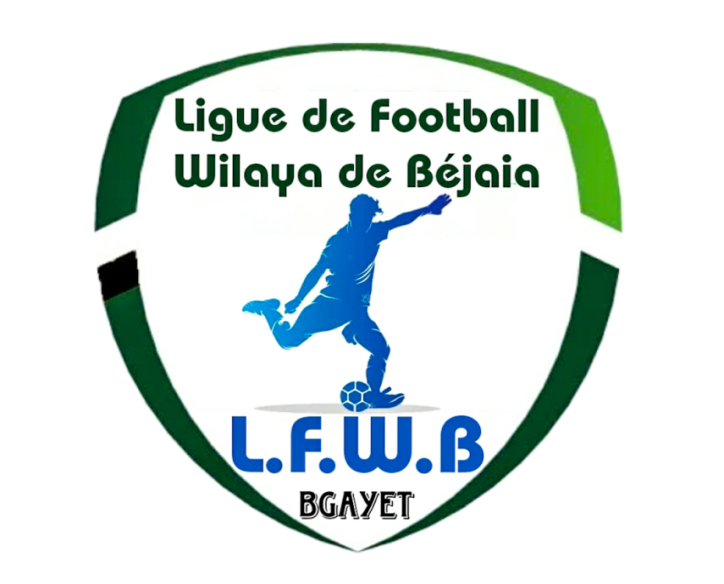 CR BéjaiaFC Béjaia 
JSC AokasAEF SahelBougie CityUS TamridjetOM Darguina8ème  Journée2ème JournéeCR BéjaiaUS TamridjetJSC Aokas 
 GC BéjaouiBougie City 
 FC BéjaiaOM DarguinaAEF Sahel9ème Journée3ème JournéeBougie City  
 JSC AokasAEF Sahel  
 CR BéjaiaUS TamridjetGC BéjaouiFC BejaiaOM Darguina10ème Journée4ème JournéeGC Béjaoui  
 AEF SahelCR Béjaia  
 FC BéjaiaJSC AokasUS TamridjetOM DarguinaBougie City11ème Journée5ème JournéeFC Béjaia  
  GC BéjaouiAEF Sahel 
US TamridjetBougie CityCR BéjaiaOM DarguinaJSC Aokas12ème Journée6ème JournéeGC Béjaoui  
 Bougie CityUS TamridjetFC BéjaiaAEF Sahel  
  JSC AokasCR BejaiaOM Darguina13ème Journée7ème JournéeFC BéjaiaAEF SahelJSC AokasCR BéjaiaBougie City  
 US TamridjetOM DarguinaGC Bejaoui14ème Journée01GC Béjaoui04JSC Aokas07US Tamridjet02CR Béjaia05AEF Sahel08OM Darguina03FC Béjaia06Bougie CityJournées1ère Rencontre2ème Rencontre3ème Rencontre4ème RencontreJournées1ère JournéeBéjaia FCAWFS BéjaiaUST Béjaia 
CSA Ouled SaadaJS TamridjetGouraya BéjaiaAS S.E.Tenine8ème  Journée2ème JournéeAWFS BéjaiaAS S.E.TenineCSA Ouled Saada  
  Béjaia FCGouraya Béjaia  
  UST BéjaiaJS Tamridjet9ème Journée3ème JournéeGouraya Béjaia   
   CSA Ouled SaadaJS Tamridjet   
  AWFS BéjaiaAS S.E.TenineBéjaia FCUST Béjaia10ème Journée4ème JournéeBéjaia FC   
  JS TamridjetAWFS Béjaia   
  UST BéjaiaCSA Ouled SaadaAS S.E.TenineGouraya Béjaia11ème Journée5ème JournéeUST Béjaia   
   Béjaia FCJS Tamridjet  
 AS S.E.TenineGouraya BéjaiaAWFS BéjaiaCSA Ouled Saada12ème Journée6ème JournéeBéjaia FC   
  Gouraya BejaiaAS S.E.TenineUST BéjaiaJS Tamridjet   
    CSA Ouled SaadaAWFS Béjaia13ème Journée7ème JournéeUST BéjaiaJS TamridjetCSA Ouled SaadaAWFS BéjaiaGouraya Béjaia   
  AS S.E.TenineBéjaia FC14ème Journée01Béjaia FC04CSA Ouled Saada07AS S.E.Tenine02AWFS Béjaia05JS Tamridjet03UST Béjaia06Gouraya BejaiaJournées1ère Rencontre2ème Rencontre3ème RencontreJournées1ère JournéeJS Ichelladhen  BC El KseurNRB SemaounEC Adekar Amazigh Sport RSC Akhenak6ème Journée2ème JournéeRSC Akhenak NRB SemaounEC Adekar  JS IchelladhenBC El Kseur  Amazigh Sport7ème Journée3ème JournéeAmazigh SportJS IchelladhenNRB Semaoun BC El KseurRSC Akhenak  EC Adekar8ème  Journée4ème JournéeJS Ichelladhen  NRB Semaoun  BC El Kseur RSC AkhenakEC Adekar Amazigh Sport9ème Journée5ème JournéeNRB Semaoun 
 Amazigh SportEC Adekar  BC El Kseur  RSC Akhenak  JS Ichelladhen10ème Journée01NRB Semaoun03RSC Akhenak05JS Ichelladhen02BC El Kseur04EC Adekar06Amazigh Sport